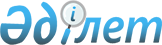 "2018-2020 жылдарға арналған облыстық бюджет туралы" Жамбыл облыстық мәслихатының 2017 жылғы 11 желтоқсандағы №18-3 шешіміне өзгерістер енгізу туралыЖамбыл облыстық мәслихатының 2018 жылғы 5 желтоқсандағы № 29-2 шешімі. Жамбыл облысы Әділет департаментінде 2018 жылғы 7 желтоқсанда № 4012 болып тіркелді
      РҚАО-ның ескертпесі.

      Құжаттың мәтінінде тұпнұсқаның пунктуациясы мен орфографиясы сақталған. 
      Қазақстан Республикасының 2008 жылғы 4 желтоқсандағы Бюджет кодексінің 106 бабына сәйкес облыстық мәслихат ШЕШІМ ҚАБЫЛДАДЫ:
      1. "2018-2020 жылдарға арналған облыстық бюджет туралы" Жамбыл облыстық мәслихатының 2017 жылғы 11 желтоқсандағы №18-3 шешіміне (Нормативтік құқықтық актілерді мемлекеттік тіркеу тізілімінде №3622 болып тіркелген, Қазақстан Республикасы нормативтік құқықтық актілерінің эталондық бақылау банкінде электрондық түрде 2017 жылғы 26 желтоқсанда жарияланған) келесі өзгерістер енгізілсін: 
      1 тармақта: 
      1) тармақшада:
      "218 574 672" сандары "220 356 134" сандарымен ауыстырылсын;
      "195 365 803" сандары "197 147 265" сандарымен ауыстырылсын;
      2) тармақшада:
      "217 753 133" сандары "219 365 595" сандарымен ауыстырылсын;
      3) тармақшада:
      "9 562 404" сандары "9 682 404" сандарымен ауыстырылсын;
      "3 922 027" сандары "3 802 027" сандарымен ауыстырылсын;
      4) тармақшада:
      "26 310" сандары "75 310" сандарымен ауыстырылсын.
      Аталған шешімнің 1 қосымшасы осы шешімнің қосымшасына сәйкес жаңа редакцияда мазмұндалсын.
      2. Осы шешімнің орындалуына бақылау алтыншы шақырылған облыстық мәслихаттың экономика, бюджет, салық және жергілікті өзін-өзі басқару мәселелері жөніндегі тұрақты комиссиясына жүктелсін.
      3. Осы шешім әділет органдарында мемлекеттік тіркеуден өткен күннен бастап күшіне енеді және 2018 жылдың 1 қаңтарынан қолданысқа енгізіледі. 2018 жылға арналған облыстық бюджет
					© 2012. Қазақстан Республикасы Әділет министрлігінің «Қазақстан Республикасының Заңнама және құқықтық ақпарат институты» ШЖҚ РМК
				
      Облыстық мәслихаттың 

      хатшысы

Б. Қарашолақов
Жамбыл облыстық
мәслихатының 2018 жылғы "5"
желтоқсандағы №29-2 шешіміне
қосымшаЖамбыл облыстық
мәслихатының 2017 жылғы 
11 желтоқсандағы №18-3
шешіміне 1 қосымша
Санаты Атауы
Санаты Атауы
Санаты Атауы
Санаты Атауы
Сомасы, мың теңге
Сыныбы
Сыныбы
Сыныбы
Сомасы, мың теңге
Ішкі сыныбы
Ішкі сыныбы
Сомасы, мың теңге
1
2
3
I. Кірістер
220 356 134
1
Салықтық түсімдер
20 981 200
01
Табыс салығы
10 035 500 
2
Жеке табыс салығы
10 035 500
03
Әлеуметтік салық
8 030 000
1
Әлеуметтік салық
8 030 000
05
Тауарларға, жұмыстарға және қызметтерге салынатын iшкi салықтар 
2 915 700
3
Табиғи және басқа да ресурстарды пайдаланғаны үшiн түсетiн түсiмдер
2 915 700
2
Салықтық емес түсiмдер
1 522 669
01
Мемлекеттік меншіктен түсетін кірістер
150 499
1
Мемлекеттік кәсіпорындардың таза кірісі бөлігінің түсімдері
12 100
3
Мемлекет меншігіндегі акциялардың мемлекеттік пакеттеріне дивидендтер
3 200
4
Мемлекет меншігінде тұрған, заңды тұлғалардағы қатысу үлесіне кірістер
1 300
5
Мемлекет меншігіндегі мүлікті жалға беруден түсетін кірістер
35 000
7
Мемлекеттік бюджеттен берілген кредиттер бойынша сыйақылар
98 899
04
Мемлекеттік бюджеттен қаржыландырылатын, сондай-ақ Қазақстан Республикасы Ұлттық Банкінің бюджетінен (шығыстар сметасынан) қамтылатын және қаржыландырылатын мемлекеттік мекемелер салатын айыппұлдар, өсімпұлдар, санкциялар, өндіріп алулар
803 570
1
Мұнай секторы ұйымдарынан түсетін түсімдерді қоспағанда, мемлекеттік бюджеттен қаржыландырылатын, сондай-ақ Қазақстан Республикасы Ұлттық Банкінің бюджетінен (шығыстар сметасынан) қамтылатын және қаржыландырылатын мемлекеттік мекемелер салатын айыппұлдар, өсімпұлдар, санкциялар, өндіріп алулар
803 570
06
Басқа да салықтық емес түсiмдер 
568 600
1
Басқа да салықтық емес түсiмдер 
568 600
3
Негізгі капиталды сатудан түсетін түсімдер
705 000
01
Мемлекеттік мекемелерге бекітілген мемлекеттік мүлікті сату
705 000
1
Мемлекеттік мекемелерге бекітілген мемлекеттік мүлікті сату
705 000
 4
Трансферттердің түсімдері
197 147 265
01
Төмен тұрған мемлекеттiк басқару органдарынан трансферттер 
3 658 635
2
Аудандық (облыстық маңызы бар қалалардың) бюджеттерден трансферттер
3 658 635
02
Мемлекеттiк басқарудың жоғары тұрған органдарынан түсетiн трансферттер
193 488 630
1
Республикалық бюджеттен түсетiн трансферттер
193 488 630
Функционалдық топ Атауы
Функционалдық топ Атауы
Функционалдық топ Атауы
Функционалдық топ Атауы
Сомасы, мың теңге
Бюджеттік бағдарламалардың әкiмшiсi
Бюджеттік бағдарламалардың әкiмшiсi
Бюджеттік бағдарламалардың әкiмшiсi
Сомасы, мың теңге
Бағдарлама
Бағдарлама
Сомасы, мың теңге
1
2
3
II. Шығындар
219 365 595
01
Жалпы сипаттағы мемлекеттiк қызметтер 
4 686 554
110
Облыс мәслихатының аппараты
70 473
001
Облыс мәслихатының қызметін қамтамасыз ету жөніндегі қызметтер
68 934
003
Мемлекеттік органның күрделі шығыстары
1 539
120
Облыс әкімінің аппараты
1 122 335
001
Облыс әкімінің қызметін қамтамасыз ету жөніндегі қызметтер 
758 432
004
Мемлекеттік органның күрделі шығыстары
21 685
007
Ведомстволық бағыныстағы мемлекеттік мекемелер мен ұйымдардың күрделі шығыстары
176 717
009
Аудандық маңызы бар қалалардың, ауылдардың, кенттердің, ауылдық округтердің әкімдерін сайлауды қамтамасыз ету және өткізу
7 801
013
Облыс Қазақстан халқы Ассамблеясының қызметін қамтамасыз ету
157 700
282
Облыстың тексеру комиссиясы
212 683
001
Облыстың тексеру комиссиясының қызметін қамтамасыз ету жөніндегі қызметтер 
201 581
003
Мемлекеттік органның күрделі шығыстары
11 102
257
Облыстың қаржы басқармасы
3 045 753
001
Жергілікті бюджетті атқару және коммуналдық меншікті басқару саласындағы мемлекеттік саясатты іске асыру жөніндегі қызметтер
150 996
009
Жекешелендіру, коммуналдық меншікті басқару, жекешелендіруден кейінгі қызмет және осыған байланысты дауларды реттеу
1 471
013
Мемлекеттік органның күрделі шығыстары
63 914
028
Коммуналдық меншікке мүлікті сатып алу
435 000
113
Жергілікті бюджеттерден берілетін ағымдағы нысаналы трансферттер 
2 394 372
258
Облыстың экономика және бюджеттік жоспарлау басқармасы
105 801
001
Экономикалық саясатты, мемлекеттік жоспарлау жүйесін қалыптастыру мен дамыту саласындағы мемлекеттік саясатты іске асыру жөніндегі қызметтер
101 681
005
Мемлекеттік органның күрделі шығыстары
4 120
269
Облыстың дін істері басқармасы
129 509
001
Жергілікті деңгейде дін істер саласындағы мемлекеттік саясатты іске асыру жөніндегі қызметтер
36 443
003
Мемлекеттік органның күрделі шығыстары
1 930
004
Ведомстволық бағыныстағы мемлекеттік мекемелер мен ұйымдардың күрделі шығыстары
1 122
005
Өңірде діни ахуалды зерделеу және талдау
90 014
02
Қорғаныс
204 271
120
Облыс әкімінің аппараты
140 990
010
Жалпыға бірдей әскери міндетті атқару шеңберіндегі іс-шаралар
37 231
011
Аумақтық қорғанысты даярлау және облыс ауқымдағы аумақтық қорғаныс
103 759
287
Облыстық бюджеттен қаржыландырылатын табиғи және техногендік сипаттағы төтенше жағдайлар, азаматтық қорғаныс саласындағы уәкілетті органдардың аумақтық органы
63 281
002
Аумақтық органның және ведомстволық бағынысты мемлекеттік мекемелерінің күрделі шығыстары
14 919
004
Облыс ауқымдағы төтенше жағдайлардың алдын алу және оларды жою
48 362
03
Қоғамдық тәртіп, қауіпсіздік, құқықтық, сот, қылмыстық-атқару қызметі
7 549 726
252
Облыстық бюджеттен қаржыландырылатын атқарушы ішкі істер органы
7 401 300
001
Облыс аумағында қоғамдық тәртіптті және қауіпсіздікті сақтауды қамтамасыз ету саласындағы мемлекеттік саясатты іске асыру жөніндегі қызметтер
5 816 145
003
Қоғамдық тәртіпті қорғауға қатысатын азаматтарды көтермелеу 
1 128
006
Мемлекеттік органның күрделі шығыстары
1 396 959
013
Белгілі тұратын жері және құжаттары жоқ адамдарды орналастыру қызметтері
40 164
014
Әкімшілік тәртіппен тұткындалған адамдарды ұстауды ұйымдастыру
17 826
015
Қызметтік жануарларды ұстауды ұйымдастыру
129 078
271
Облыстың құрылыс басқармасы
148 426
003
Ішкі істер органдарының объектілерін дамыту
12 600
053
Қоғамдық тәртіп және қауіпсіздік объектілерін салу
135 826
04 
Бiлiм беру
26 496 099
261
Облыстың білім басқармасы
599 769
027
Мектепке дейінгі білім беру ұйымдарында мемлекеттік білім беру тапсырыстарын іске асыруға аудандардың (облыстық маңызы бар қалалардың) бюджеттеріне берілетін ағымдағы нысаналы трансферттер
599 769
261
Облыстың білім басқармасы
6 826 017
003
Арнайы білім беретін оқу бағдарламалары бойынша жалпы білім беру
1 660 607
006
Мамандандырылған білім беру ұйымдарында дарынды балаларға жалпы білім беру
1 127 303
056
Аудандық (облыстық маңызы бар қалалардың) бюджеттеріне тілдік курстар өтілінен өткен мұғалімдерге үстемақы төлеу үшін және оқу кезеңінде негізгі қызметкерді алмастырғаны үшін мұғалімдерге үстемақы төлеу үшін берілетін ағымдағы нысаналы трансферттер
263 200
071
Аудандық (облыстық маңызы бар қалалардың) бюджеттеріне жаңартылған білім беру мазмұны бойынша бастауыш, негізгі және жалпы орта білімнің оқу бағдарламаларын іске асыратын білім беру ұйымдарының мұғалімдеріне қосымша ақы төлеуге және жергілікті бюджеттердің қаражаты есебінен шығыстардың осы бағыт бойынша төленген сомаларын өтеуге берілетін ағымдағы нысаналы трансферттер
3 494 041
072
Аудандық (облыстық маңызы бар қалалардың) бюджеттеріне ұлттық біліктілік тестінен өткен және бастауыш, негізгі және жалпы орта білімнің білім беру бағдарламаларын іске асыратын мұғалімдерге педагогикалық шеберлік біліктілігі үшін қосымша ақы төлеуге берілетін ағымдағы нысаналы трансферттер
280 866
271
Облыстың құрылыс басқармасы
4 483 980
079
Аудандық (облыстық маңызы бар қалалардың) бюджеттеріне бастауыш, негізгі орта және жалпы орта білім беру объектілерін салуға және реконструкциялауға берілетін нысаналы даму трансферттерi
4 408 690
086
Бастауыш, негізгі орта және жалпы орта білім беру объектілерін салу және реконструкциялау
75 290
285
Облыстың дене шынықтыру және спорт басқармасы
2 063 036
006
Балалар мен жасөспірімдерге спорт бойынша қосымша білім беру
1 614 263
007
Мамандандырылған бiлiм беру ұйымдарында спорттағы дарынды балаларға жалпы бiлiм беру
448 773
253
Облыстың денсаулық сақтау басқармасы
445 200
043
Техникалық және кәсіптік, орта білімнен кейінгі білім беру ұйымдарында мамандар даярлау
445 200
261
Облыстың білім басқармасы
7 080 612
024
Техникалық және кәсіптік білім беру ұйымдарында мамандар даярлау
7 080 612
253
Облыстың денсаулық сақтау басқармасы
79 467
003
Кадрлардың біліктілігін арттыру және оларды қайта даярлау
79 467
253
Облыстың денсаулық сақтау басқармасы
40 222
034
Денсаулық сақтау жүйесіндегі мемлекеттік білім беру ұйымдарының күрделі шығыстары
40 222
261
Облыстың білім басқармасы
4 877 796
001
Жергілікті деңгейде білім беру саласындағы мемлекеттік саясатты іске асыру жөніндегі қызметтер
262 582
004
Облыстық мемлекеттік білім беру мекемелерінде білім беру жүйесін ақпараттандыру
31 548
005
Облыстық мемлекеттік білім беру мекемелер үшін оқулықтар мен оқу-әдiстемелiк кешендерді сатып алу және жеткізу
50 119
007
Облыстық ауқымда мектеп олимпиадаларын, мектептен тыс іс-шараларды және конкурстар өткізу
255 220
011
Балалар мен жасөспірімдердің психикалық денсаулығын зерттеу және халыққа психологиялық-медициналық-педагогикалық консультациялық көмек көрсету
122 888
012
Дамуында проблемалары бар балалар мен жасөспірімдердің оңалту және әлеуметтік бейімдеу
57 915
013
Мемлекеттік органның күрделі шығыстары
2 816
019
Облыстық мемлекеттік білім беру мекемелеріне жұмыстағы жоғары көрсеткіштері үшін гранттар беру
20 741
029
Әдістемелік жұмыс
69 352
067
Ведомстволық бағыныстағы мемлекеттік мекемелер мен ұйымдардың күрделі шығыстары
720 273
113
Жергілікті бюджеттерден берілетін ағымдағы нысаналы трансферттер 
3 284 342
 05
Денсаулық сақтау
7 987 365
253
Облыстың денсаулық сақтау басқармасы
1 128 984
006
Ана мен баланы қорғау жөніндегі көрсетілетін қызметтер
260 789
007
Салауатты өмір салтын насихаттау
114 794
041
Облыстардың жергілікті өкілдік органдарының шешімі бойынша тегін медициналық көмектің кепілдендірілген көлемін қосымша қамтамасыз ету
753 401
271
Облыстың құрылыс басқармасы
803 784
038
Деңсаулық сақтау объектілерін салу және реконструкциялау
803 784
253
Облыстың денсаулық сақтау басқармасы
1 918 674
027
Халыққа иммундық профилактика жүргізу үшін вакциналарды және басқа медициналық иммундық биологиялық препараттарды орталықтандырылған сатып алу және сақтау
1 918 674
253
Облыстың денсаулық сақтау басқармасы
118 957
039
Республикалық бюджет қаражаты есебінен көрсетілетін көмекті қоспағанда ауылдық денсаулық сақтау субъектілерінің амбулаториялық-емханалық қызметтерді және медициналық қызметтерді көрсетуі және Сall-орталықтардың қызмет көрсетуі
118 957
253
Облыстың денсаулық сақтау басқармасы
39 364
029
Облыстық арнайы медициналық жабдықтау базалары
39 364
253
Облыстың денсаулық сақтау басқармасы
3 977 602
001
Жергілікті деңгейде денсаулық сақтау саласындағы мемлекеттік саясатты іске асыру жөніндегі қызметтер
146 636
008
Қазақстан Республикасында ЖИТС-тің алдын алу және оған қарсы күрес жөніндегі іс-шараларды іске асыру
220 894
016
Азаматтарды елді мекеннен тыс жерлерде емделу үшін тегін және жеңілдетілген жол жүрумен қамтамасыз ету
28 769
018
Денсаулық сақтау саласындағы ақпараттық талдамалық қызметтер
95 871
023
Ауылдық жерлерге жұмыс істеуге жіберілген медициналық және фармацевтикалық қызметкерлерді әлеуметтік қолдау
60 800
028
Жаңадан іске қосылатын денсаулық сақтау объектілерін күтіп-ұстау
34 098
030
Мемлекеттік денсаулық сақтау органдарының күрделі шығыстары
2 500
033
Медициналық денсаулық сақтау ұйымдарының күрделі шығыстары
3 281 265 
113
Жергілікті бюджеттерден берілетін ағымдағы нысаналы трансферттер 
106 769
06 
Әлеуметтiк көмек және әлеуметтiк қамсыздандыру
8 236 243
256
Облыстың жұмыспен қамтуды үйлестіру және әлеуметтік бағдарламалар басқармасы
4 228 240
002
Жалпы үлгідегі медициналық-әлеуметтік мекемелерде (ұйымдарда), арнаулы әлеуметтік қызметтер көрсету орталықтарында, әлеуметтік қызмет көрсету орталықтарында қарттар мен мүгедектерге арнаулы әлеуметтік қызметтер көрсету
713 797
013
Психоневрологиялық медициналық-әлеуметтік мекемелерде (ұйымдарда), арнаулы әлеуметтік қызметтер көрсету орталықтарында, әлеуметтік қызмет көрсету орталықтарында психоневрологиялық аурулармен ауыратын мүгедектер үшін арнаулы әлеуметтік қызметтер көрсету
667 653
014
Оңалту орталықтарында қарттарға, мүгедектерге, оның ішінде мүгедек балаларға арнаулы әлеуметтік қызметтер көрсету 
365 345
015
Балалар психоневрологиялық медициналық-әлеуметтік мекемелерінде (ұйымдарда), арнаулы әлеуметтік қызметтер көрсету орталықтарында, әлеуметтік қызмет көрсету орталықтарында психоневрологиялық патологиялары бар мүгедек балалар үшін арнаулы әлеуметтік қызметтер көрсету
272 334
049
Аудандық (облыстық маңызы бар қалалардың) бюджеттеріне мемлекеттік атаулы әлеуметтік көмек төлеуге берілетін ағымдағы нысаналы трансферттер
2 112 752
056
Аудандық (облыстық маңызы бар қалалардың) бюджеттеріне Халықты жұмыспен қамту орталықтарына әлеуметтік жұмыс жөніндегі консультанттар мен ассистенттерді енгізуге берілетін ағымдағы нысаналы трансферттер
96 359
261
Облыстың білім басқармасы
425 889
015
Жетiм балаларды, ата-анасының қамқорлығынсыз қалған балаларды әлеуметтік қамсыздандыру
425 889
271
Облыстың құрылыс басқармасы
10 993
039
Әлеуметтік қамтамасыз ету объектілерін салу және реконструкциялау
10 993
256
Облыстың жұмыспен қамтуды үйлестіру және әлеуметтік бағдарламалар басқармасы
822 572
003
Мүгедектерге әлеуметтік қолдау
822 572
256
Облыстың жұмыспен қамтуды үйлестіру және әлеуметтік бағдарламалар басқармасы
2 637 619
001
Жергілікті деңгейде жұмыспен қамтуды қамтамасыз ету және халық үшін әлеуметтік бағдарламаларды іске асыру саласында мемлекеттік саясатты іске асыру жөніндегі қызметтер
127 006
007
Мемлекеттік органның күрделі шығыстары
14 018
018
Үкіметтік емес ұйымдарда мемлекеттік әлеуметтік тапсырысты орналастыру
80 126
019
Нәтижелі жұмыспен қамтуды және жаппай кәсіпкерлікті дамыту бағдарламасы шеңберінде, еңбек нарығын дамытуға бағытталған, ағымдағы іс-шараларды іске асыру
1 636
028
Күш көрсету немесе күш көрсету қауіпі салдарынан қиын жағдайларға тап болған тәуекелдер тобындағы адамдарға қызметтер
48 271
037
Аудандық (облыстық маңызы бар қалалардың) бюджеттеріне нәтижелі жұмыспен қамтуды және жаппай кәсіпкерлікті дамыту бағдарламасы шеңберінде, еңбек нарығын дамытуға бағытталған, іс-шараларын іске асыруға берілетін ағымдағы нысаналы трансферттер
1 780 002
044
Жергілікті деңгейде көші-қон іс-шараларын іске асыру
1 280
045
Аудандық (облыстық маңызы бар қалалардың) бюджеттеріне Қазақстан Республикасында мүгедектердің құқықтарын қамтамасыз ету және өмір сүру сапасын жақсарту жөніндегі 2012-2018 жылдарға арналған іс-шаралар жоспарын іске асыруға берілетін ағымдағы нысаналы трансферттер
381 434
046
Қазақстан Республикасында мүгедектердің құқықтарын қамтамасыз ету және өмір сүру сапасын жақсарту жөніндегі 2012-2018 жылдарға арналған іс-шаралар жоспарын іске асыру
27 960
053
Кохлеарлық импланттарға дәлдеп сөйлеу процессорларын ауыстыру және келтіру бойынша қызмет көрсету
 8 560
067
Ведомстволық бағыныстағы мемлекеттік мекемелер мен ұйымдардың күрделі шығыстары
50 810
113
Жергілікті бюджеттерден берілетін ағымдағы нысаналы трансферттер 
116 516
263
Облыстың ішкі саясат басқармасы
26 780
077
Қазақстан Республикасында мүгедектердің құқықтарын қамтамасыз ету және өмір сүру сапасын жақсарту жөніндегі 2012-2018 жылдарға арналған іс-шаралар жоспарын іске асыру
26 780
268
Облыстың жолаушылар көлігі және автомобиль жолдары басқармасы
2 964
045
Аудандық (облыстық маңызы бар қалалардың) бюджеттеріне Қазақстан Республикасында мүгедектердің құқықтарын қамтамасыз ету және өмір сүру сапасын жақсарту жөніндегі 2012 - 2018 жылдарға арналған іс-шаралар жоспарын іске асыруға берілетін ағымдағы нысаналы трансферттер
2 964
270
Облыстың еңбек инспекциясы бойынша басқармасы
81 186 
001
Жергілікті деңгейде еңбек қатынасын реттеу саласындағы мемлекеттік саясатты іске асыру жөніндегі қызметтер
66 963
003
Мемлекеттік органның күрделі шығыстары
14 223
07 
Тұрғын үй-коммуналдық шаруашылық
20 533 182
271
Облыстың құрылыс басқармасы
8 858 795
014
Аудандық (облыстық маңызы бар қалалардың) бюджеттеріне коммуналдық тұрғын үй қорының тұрғын үйін салуға және (немесе) реконструкциялауға берілетін нысаналы даму трансферттері
3 881 919
027
Аудандық (облыстық маңызы бар қалалардың) бюджеттеріне инженерлік-коммуникациялық инфрақұрылымды дамытуға және (немесе) жайластыруға берілетін нысаналы даму трансферттері
4 976 876
279
Облыстың энергетика және тұрғын үй-коммуналдық шаруашылық басқармасы
3 281 625
001
Жергілікті деңгейде энергетика және тұрғын үй-коммуналдық шаруашылық саласындағы мемлекеттік саясатты іске асыру жөніндегі қызметтер
91 113
005
Мемлекеттік органның күрделі шығыстары
4 713
010
Аудандық (облыстық маңызы бар қалалардың) бюджеттеріне сумен жабдықтау және су бұру жүйелерін дамытуға берілетін нысаналы даму трансферттері
1 136 390
032
Ауыз сумен жабдықтаудың баламасыз көздерi болып табылатын сумен жабдықтаудың аса маңызды топтық және жергілікті жүйелерiнен ауыз су беру жөніндегі қызметтердің құнын субсидиялау 
24 875
113
Жергілікті бюджеттерден берілетін ағымдағы нысаналы трансферттер 
1 308 098
114
Жергілікті бюджеттерден берілетін нысаналы даму трансферттері 
716 436
271
Облыстың құрылыс басқармасы
8 392 762
058
Аудандық (облыстық маңызы бар қалалардың) бюджеттеріне елді мекендерді сумен жабдықтау және су бұру жүйелерін дамытуға берілетін нысаналы даму трансферттері
8 392 762
08 
Мәдениет, спорт, туризм және ақпараттық кеңістiк
9 262 585
273
Облыстың мәдениет, архивтер және құжаттама басқармасы
1 275 837
005
Мәдени-демалыс жұмысын қолдау
365 753
007
Тарихи-мәдени мұраны сақтауды және оған қолжетімділікті қамтамасыз ету
264 393
008
Театр және музыка өнерін қолдау
645 691
271
Облыстың құрылыс басқармасы
1 586 981
017
Cпорт объектілерін дамыту
1 586 981
285
Облыстың дене шынықтыру және спорт басқармасы
4 059 388
001
Жергілікті деңгейде дене шынықтыру және спорт саласында мемлекеттік саясатты іске асыру жөніндегі қызметтер
44 865
002
Облыстық деңгейде спорт жарыстарын өткізу
457 571
003
Әр түрлі спорт түрлері бойынша облыстың құрама командаларының мүшелерін дайындау және республикалық және халықаралық спорт жарыстарына қатысуы 
3 299 299
005
Мемлекеттік органның күрделі шығыстары
13 900
032
Ведомстволық бағыныстағы мемлекеттік мекемелер мен ұйымдардың күрделі шығыстары
105 400
113
Жергілікті бюджеттерден берілетін ағымдағы нысаналы трансферттер
138 353
263
Облыстың ішкі саясат басқармасы
776 237
007
Мемлекеттік ақпараттық саясат жүргізу жөніндегі қызметтер 
776 237
264
Облыстың тілдерді дамыту басқармасы
163 863
001
Жергілікті деңгейде тілдерді дамыту саласындағы мемлекеттік саясатты іске асыру жөніндегі қызметтер
35 400
002
Мемлекеттiк тiлдi және Қазақстан халқының басқа да тiлдерін дамыту
126 478
003
Мемлекеттік органның күрделі шығыстары
1 985
273
Облыстың мәдениет, архивтер және құжаттама басқармасы
482 341
009
Облыстық кiтапханалардың жұмыс iстеуiн қамтамасыз ету
165 254
010
Архив қорының сақталуын қамтамасыз ету
317 087
284
Облыстың туризм басқармасы
216 597
001
Жергілікті деңгейде туризм саласында мемлекеттік саясатты іске асыру жөніндегі қызметтер
103 761
003
Мемлекеттік органның күрделі шығыстары
202
004
Туристік қызметті реттеу
105 790
032
Ведомстволық бағыныстағы мемлекеттік мекемелер мен ұйымдардың күрделі шығыстары
6 844
263
Облыстың ішкі саясат басқармасы
265 751
001
Жергілікті деңгейде мемлекеттік ішкі саясатты іске асыру жөніндегі қызметтер
258 671
005
Мемлекеттік органның күрделі шығыстары
3 665
032
Ведомстволық бағыныстағы мемлекеттік мекемелер мен ұйымдардың күрделі шығыстары
3 415
273
Облыстың мәдениет, архивтер және құжаттама басқармасы
304 957
001
Жергiлiктi деңгейде мәдениет және архив ісін басқару саласындағы мемлекеттік саясатты іске асыру жөніндегі қызметтер
62 953
003
Мемлекеттік органның күрделі шығыстары
3 835
032
Ведомстволық бағыныстағы мемлекеттік мекемелер мен ұйымдардың күрделі шығыстары
67 480
113
Жергілікті бюджеттерден берілетін ағымдағы нысаналы трансферттер
170 689
283
Облыстың жастар саясаты мәселелерi жөніндегі басқармасы
130 633
001
Жергілікті деңгейде жастар саясатын іске асыру жөніндегі қызметтер
92 135
003
Мемлекеттік органның күрделі шығыстары
280
005
Жастар саясаты саласында іс-шараларды іске асыру
38 150
032
Ведомстволық бағыныстағы мемлекеттік мекемелер мен ұйымдардың күрделі шығыстары
68
09
Отын-энергетика кешенi және жер қойнауын пайдалану
5 802 826
279
Облыстың энергетика және тұрғын үй-коммуналдық шаруашылық басқармасы
2 101 591
007
Жылу-энергетикалық жүйені дамыту
2 101 591
271
Облыстың құрылыс басқармасы
631 209
092
Елді мекендерді шаруашылық-ауыз сумен жабдықтау үшін жерасты суларына іздестіру-барлау жұмыстарын ұйымдастыру және жүргізу
631 209
279
Облыстың энергетика және тұрғын үй-коммуналдық шаруашылық басқармасы
3 070 026
070
Аудандық (облыстық маңызы бар қалалардың) бюджеттеріне газ тасымалдау жүйесін дамытуға берілетін нысаналы даму трансферттері
16 900
071
Газ тасымалдау жүйесін дамыту 
3 053 126
 10
Ауыл, су, орман, балық шаруашылығы, ерекше қорғалатын табиғи аумақтар, қоршаған ортаны және жануарлар дүниесін қорғау, жер қатынастары
19 103 333
255
Облыстың ауыл шаруашылығы басқармасы
14 803 646
001
Жергілікті деңгейде ауыл шаруашылығы саласындағы мемлекеттік саясатты іске асыру жөніндегі қызметтер
137 884
002
Тұқым шаруашылығын қолдау
804 940
003
Мемлекеттік органның күрделі шығыстары
10 017
018
Пестицидтерді (улы химикаттарды) залалсыздандыру
1 490
020
Басым дақылдарды өндіруді субсидиялау арқылы өсімдік шаруашылығы өнімінің шығымдылығы мен сапасын арттыруды және көктемгі егіс пен егін жинау жұмыстарын жүргізуге қажетті жанар-жағармай материалдары мен басқа да тауар-материалдық құндылықтардың құнын арзандатуды субсидиялау
1 511 765
029
Ауыл шаруашылық дақылдарының зиянды организмдеріне қарсы күрес жөніндегі іс- шаралар
12 869
041
Ауыл шаруашылығы тауарын өндірушілерге өсімдіктерді қорғау мақсатында ауыл шаруашылығы дақылдарын өңдеуге арналған гербицидтердің, биоагенттердің (энтомофагтардың) және биопрепараттардың құнын арзандату
57 245
045
Тұқымдық және көшет отырғызылатын материалдың сорттық және себу сапаларын анықтау 
77 280
046
Тракторларды, олардың тіркемелерін, өздігінен жүретін ауыл шаруашылығы, мелиоративтік және жол-құрылыс машиналары мен тетіктерін мемлекеттік есепке алуға және тіркеу
453
047
Тыңайтқыштар (органикалықтарды қоспағанда) құнын субсидиялау
888 916
050
Инвестициялар салынған жағдайда агроөнеркәсіптік кешен субъектісі көтерген шығыстардың бөліктерін өтеу
3 898 946
053
Асыл тұқымды мал шаруашылығын дамытуды, мал шаруашылығы өнімдерінің өнімділігі мен сапасын арттыруды субсидиялау
5 906 949 
054
Агроөнеркәсіптік кешен саласындағы дайындаушы ұйымдарға есептелген қосылған құн салығы шегінде бюджетке төленген қосылған құн салығының сомасын субсидиялау 
47 837
055
Агроөнеркәсіптік кешен субъектілерін қаржылық сауықтыру жөніндегі бағыт шеңберінде кредиттік және лизингтік міндеттемелер бойынша пайыздық мөлшерлемені субсидиялау
284 082
056
Ауыл шаруашылығы малын, техниканы және технологиялық жабдықты сатып алуға кредит беру, сондай-ақ лизинг кезінде сыйақы мөлшерлемесін субсидиялау
632 909
057
Мал шаруашылығы саласында терең қайта өңдеуден өткізілетін өнімдерді өндіру үшін ауыл шаруашылығы өнімін сатып алуға жұмсайтын өңдеуші кәсіпорындардың шығындарын субсидиялау
450 826
060
Нәтижелі жұмыспен қамту және жаппай кәсіпкерлікті дамыту бағадарламасы шеңберінде микрокредиттерді ішінара кепілдендіру
32 538
061
Нәтижелі жұмыспен қамту және жаппай кәсіпкерлікті дамыту бағадарламасы шеңберінде микроқаржы ұйымдарының операциялық шығындарын субсидиялау
16 700
071
Нәтижелі жұмыспен қамтуды және жаппай кәсіпкерлікті дамыту бағдарламасы шеңберінде кәсіпкерлікке оқыту
30 000
719
Облыстың ветеринария басқармасы
605 091
001
Жергілікті деңгейде ветеринария саласындағы мемлекеттік саясатты іске асыру жөніндегі қызметтер 
54 387
003
Мемлекеттік органның күрделі шығыстары
74 336
028
Уақытша сақтау пунктына ветеринариялық препараттарды тасымалдау бойынша қызметтер
1 736
030
Жануарлардың энзоотиялық ауруларының профилактикасы мен диагностикасына арналған ветеринариялық препараттарды, олардың профилактикасы мен диагностикасы жөніндегі қызметтерді орталықтандырып сатып алу, оларды сақтауды және аудандардың (облыстық маңызы бар қалалардың) жергілікті атқарушы органдарына тасымалдауды (жеткізуді) ұйымдастыру
370 546
113
Жергілікті бюджеттерден берілетін ағымдағы нысаналы трансферттер 
104 086
254
Облыстың табиғи ресурстар және табиғат пайдалануды реттеу басқармасы
93 560
003
Коммуналдық меншіктегі су шаруашылығы құрылыстарының жұмыс істеуін қамтамасыз ету
53 258
004
Ерекше авариялы су шаруашылығы құрылыстары мен гидромелиорациялық жүйелердi қалпына келтiру
40 302
254
Облыстың табиғи ресурстар және табиғат пайдалануды реттеу басқармасы
917 099
005
Ормандарды сақтау, қорғау, молайту және орман өсiру
909 699
006
Жануарлар дүниесін қорғау
7 400
254
Облыстың табиғи ресурстар және табиғат пайдалануды реттеу басқармасы
1 018 135
001
Жергілікті деңгейде қоршаған ортаны қорғау саласындағы мемлекеттік саясатты іске асыру жөніндегі қызметтер
87 525
008
Қоршаған ортаны қорғау бойынша іс-шаралар 
53 295
013
Мемлекеттік органның күрделі шығыстары
19 600
032
Ведомстволық бағыныстағы мемлекеттік мекемелер мен ұйымдардың күрделі шығыстары
857 715
251
Облыстың жер қатынастары басқармасы
1 386 760
001
Облыс аумағында жер қатынастарын реттеу саласындағы мемлекеттік саясатты іске асыру жөніндегі қызметтер
49 411
010
Мемлекеттік органның күрделі шығыстары
26 140
113
Жергілікті бюджеттерден берілетін ағымдағы нысаналы трансферттер 
1 311 209
725
Облыстың жердiң пайдаланылуы мен қорғалуын бақылау басқармасы
59 042
001
Жергілікті деңгейде жердiң пайдаланылуы мен қорғалуын бақылау саласындағы мемлекеттік саясатты іске асыру жөніндегі қызметтер
39 565
003
Мемлекеттік органның күрделі шығыстары
19 477
255
Облыстың ауыл шаруашылығы басқармасы
220 000
035
Азық-түлік тауарларының өңірлік тұрақтандыру қорларын қалыптастыру 
220 000
 11
Өнеркәсіп, сәулет, қала құрылысы және құрылыс қызметі
806 233
271
Облыстың құрылыс басқармасы
510 539
001
Жергілікті деңгейде құрлыс саласындағы мемлекеттік саясатты іске асыру жөніндегі қызметтер
71 867
005
Мемлекеттік органның күрделі шығыстары
257 307
114
Жергілікті бюджеттерден берілетін нысаналы даму трансферттері
181 365
272
Облыстың сәулет және қала құрылысы басқармасы
258 677
001
Жергілікті деңгейде сәулет және қала құрылысы саласындағы мемлекеттік саясатты іске асыру жөніндегі қызметтер
48 289
002
Қала құрылысын дамытудың кешенді схемаларын және елді мекендердің бас жоспарларын әзірлеу
114 600
004
Мемлекеттік органның күрделі шығыстары
9 825
032
Ведомстволық бағыныстағы мемлекеттік мекемелер мен ұйымдардың күрделі шығыстары
19 963
113
Жергілікті бюджеттерден берілетін ағымдағы нысаналы трансферттер
66 000
724
Облыстың мемлекеттік сәулет-құрылыс бақылауы басқармасы
37 017
001
Жергілікті деңгейде мемлекеттік сәулет-құрылыс бақылау саласындағы мемлекеттік саясатты іске асыру жөніндегі қызметтер
37 017
 12
Көлiк және коммуникация
9 907 411
268
Облыстың жолаушылар көлігі және автомобиль жолдары басқармасы
5 812 776
002
Көлік инфрақұрылымын дамыту
436 743
003
Автомобиль жолдарының жұмыс істеуін қамтамасыз ету
554 560
007
Аудандық (облыстық маңызы бар қалалар) бюджеттеріне көлік инфрақұрылымын дамытуға берілетін нысаналы даму трансферттері
867 397
025
Облыстық автомобиль жолдарын және елді-мекендердің көшелерін күрделі және орташа жөндеу
1 940 817
027
Аудандық (облыстық маңызы бар қалалардың) бюджеттеріне көлiк инфрақұрылымының басым жобаларын қаржыландыруға берiлетiн ағымдағы нысаналы трансферттер
523 421
028
Көлiк инфрақұрылымының басым жобаларын іске асыру
1 489 838
268
Облыстың жолаушылар көлігі және автомобиль жолдары басқармасы
4 094 635
001
Жергілікті деңгейде көлік және коммуникация саласындағы мемлекеттік саясатты іске асыру жөніндегі қызметтер
48 176
005
Әлеуметтiк маңызы бар ауданаралық (қалааралық) қатынастар бойынша жолаушылар тасымалын субсидиялау
491 881
011
Мемлекеттік органның күрделі шығыстары
860
113
Жергілікті бюджеттерден берілетін ағымдағы нысаналы трансферттер
3 553 718
13
Басқалар
3 446 289 
266
Облыстың кәсіпкерлік және индустриалдық-инновациялық даму басқармасы
2 253 335
005
"Бизнестің жол картасы 2020" бизнесті қолдау мен дамытудың бірыңғай бағдарламасы шеңберінде жеке кәсіпкерлікті қолдау
20 000
008
Кәсіпкерлік қызметті қолдау 
123 279
010
"Бизнестің жол картасы 2020" бизнесті қолдау мен дамытудың бірыңғай бағдарламасы шеңберінде кредиттер бойынша пайыздық мөлшерлемені субсидиялау
1 835 715
011
"Бизнестің жол картасы 2020" бизнесті қолдау мен дамытудың бірыңғай бағдарламасы шеңберінде шағын және орта бизнеске кредиттерді ішінара кепілдендіру
186 000
027
Нәтижелі жұмыспен қамту және жаппай кәсіпкерлікті дамыту бағадарламасы шеңберінде микрокредиттерді ішінара кепілдендіру
88 341
279
Облыстың энергетика және тұрғын үй-коммуналдық шаруашылық басқармасы
182 233
024
"Бизнестің жол картасы 2020" бизнесті қолдау мен дамытудың бірыңғай бағдарламасы шеңберінде индустриялық инфрақұрылымды дамыту
6 269
052
Аудандық (облыстық маңызы бар қалалардың) бюджеттеріне "Бизнестің жол картасы 2020" бизнесті қолдау мен дамытудың бірыңғай бағдарламасы шеңберінде индустриялық инфрақұрылымды дамытуға берiлетiн нысаналы даму трансферттерi
175 964
253
Облыстың денсаулық сақтау басқармасы
719 863
096
Мемлекеттік-жекешелік әріптестік жобалар бойынша мемлекеттік міндеттемелерді орындау
719 863
258
Облыстың экономика және бюджеттік жоспарлау басқармасы
500
003
Жергілікті бюджеттік инвестициялық жобалардың техникалық-экономикалық негіздемелерін және мемлекеттік-жекешелік әріптестік жобалардың, оның ішінде концессиялық жобалардың конкурстық құжаттамаларын әзірлеу немесе түзету, сондай-ақ қажетті сараптамаларын жүргізу, мемлекеттік-жекешелік әріптестік жобаларды, оның ішінде концессиялық жобаларды консультациялық сүйемелдеу
500
266
Облыстың кәсіпкерлік және индустриалдық-инновациялық даму басқармасы
125 539
001
Жергілікті деңгейде кәсіпкерлік және индустриалдық-инновациялық қызметті дамыту саласындағы мемлекеттік саясатты іске асыру жөніндегі қызметтер
85 860
003
Мемлекеттік органның күрделі шығыстары
16 542
032
Ведомстволық бағыныстағы мемлекеттік мекемелер мен ұйымдардың күрделі шығыстары
23 137
279
Облыстың энергетика және тұрғын үй-коммуналдық шаруашылық басқармасы
164 819
084
Аудандық (облыстық маңызы бар қалалар) бюджеттеріне моноқалаларда бюджеттік инвестициялық жобаларды іске асыруға берілетін нысаналы даму трансферттері
164 819
14
Борышқа қызмет көрсету
20 722
257
Облыстың қаржы басқармасы
20 722
004
Жергілікті атқарушы органдардың борышына қызмет көрсету
18 144
016
Жергілікті атқарушы органдардың республикалық бюджеттен қарыздар бойынша сыйақылар мен өзге де төлемдерді төлеу бойынша борышына қызмет көрсету
2 578
 15
Трансферттер
95 322 756
257
Облыстың қаржы басқармасы
95 322 756
007
Субвенциялар
90 991 495
011
Нысаналы пайдаланылмаған (толық пайдаланылмаған) трансферттерді қайтару
123 285
024
Заңнаманы өзгертуге байланысты жоғары тұрған бюджеттің шығындарын өтеуге төменгі тұрған бюджеттен ағымдағы нысаналы трансферттер
4 198 187
051
Жергілікті өзін-өзі басқару органдарына берілетін трансферттер
9 100
053
Қазақстан Республикасының Ұлттық қорынан берілетін нысаналы трансферт есебінен республикалық бюджеттен бөлінген пайдаланылмаған (түгел пайдаланылмаған) нысаналы трансферттердің сомасын қайтару
689
III. Таза бюджеттік кредиттеу
9 682 404
Бюджеттік кредиттер
13 484 431
06
Әлеуметтiк көмек және әлеуметтiк қамсыздандыру
533 425
266
Облыстың кәсіпкерлік және индустриалдық-инновациялық даму басқармасы
533 425
006
Нәтижелі жұмыспен қамтуды және жаппай кәсіпкерлікті дамыту бағдарламасы шеңберінде кәсіпкерлікті дамытуға жәрдемдесу үшін бюджеттік кредиттер беру
533 425
07 
Тұрғын үй-коммуналдық шаруашылық
5 719 190
271
Облыстың құрылыс басқармасы
3 956 562
009
Аудандардың (облыстық маңызы бар қалалардың) бюджеттеріне тұрғын үй жобалауға және салуға кредит беру
3 956 562
279
Облыстың энергетика және тұрғын үй-коммуналдық шаруашылық басқармасы
1 762 628
046
Аудандардың (облыстық маңызы бар қалалардың) бюджеттеріне жылу, сумен жабдықтау және су бұру жүйелерін реконструкция және құрылыс үшін кредит беру
1 762 628
10
Ауыл, су, орман, балық шаруашылығы, ерекше қорғалатын табиғи аумақтар, қоршаған ортаны және жануарлар дүниесін қорғау, жер қатынастары
5 032 446
255
Облыстың ауыл шаруашылығы басқармасы
4 111 020
037
Нәтижелі жұмыспен қамтуды және жаппай кәсіпкерлікті дамыту бағдарламасы шеңберінде кәсіпкерлікті дамытуға жәрдемдесу үшін бюджеттік кредиттер беру
4 111 020
255
Облыстың ауыл шаруашылығы басқармасы
921 426
025
Мамандарды әлеуметтік қолдау шараларын іске асыру үшін жергілікті атқарушы органдарға берілетін бюджеттік кредиттер
921 426
 13
Басқалар
2 199 370
266
Облыстың кәсіпкерлік және индустриалдық-инновациялық даму басқармасы
2 199 370
007
Мемлекеттік инвестициялық саясатты іске асыруға "Даму" кәсіпкерлікті дамыту қоры" АҚ-ға кредит беру
500 000
009
Шағын және орта бизнесті қаржыландыру және ауыл тұрғындарына микро кредит беру үшін "ҚазАгро" Ұлттық басқарушы холдингі" АҚ-ның еншілес ұйымдарына кредит беру
1 000 000
069
Моноқалаларда, кіші қалаларда және ауылдық елді мекендерде кәсіпкерлікті дамытуға жәрдемдесуге кредит беру
699 370
Санаты
Санаты
Санаты
Атауы
Сомасы, мың теңге
Сыныбы
Сыныбы
Сомасы, мың теңге
 Ішкі сыныбы
 Ішкі сыныбы
 Ішкі сыныбы
 Ішкі сыныбы
 Ішкі сыныбы
Сомасы, мың теңге
1
1
1
1
2
3
5
Бюджеттік кредиттерді өтеу
3 802 027
01
01
Бюджеттік кредиттерді өтеу
3 802 027
1
Мемлекеттік бюджеттен берілген бюджеттік кредиттерді өтеу
3 802 027
 Атауы
 Атауы
 Атауы
 Атауы
Сомасы, мың теңге
Функционалдық топ 
Функционалдық топ 
Функционалдық топ 
Функционалдық топ 
Сомасы, мың теңге
Бюджеттік бағдарламалардың әкiмшiсi
Бюджеттік бағдарламалардың әкiмшiсi
Бюджеттік бағдарламалардың әкiмшiсi
Бағдарлама
Бағдарлама
1
2
3
IV. Қаржы активтерімен жасалатын операциялар бойынша сальдо
75 310
Қаржы активтерін сатып алу
75 310
13
Басқалар
75 310
257
Облыстың қаржы басқармасы
75 310
005
Заңды тұлғалардың жарғылық капиталын қалыптастыру немесе ұлғайту
75 310
Атауы
Атауы
Атауы
Атауы
Сомасы, мың теңге
1
1
1
2
3
V. Бюджет тапшылығы (профициті)
- 8 767 175
VI. Бюджет тапшылығын қаржыландыру (профицитті пайдалану)
8 767 175
Санаты
Санаты
Атауы
Сомасы, мың теңге
Сыныбы
Сыныбы
Сомасы, мың теңге
 Ішкі сыныбы
 Ішкі сыныбы
 Ішкі сыныбы
 Ішкі сыныбы
Сомасы, мың теңге
1
1
1
2
3
7
Қарыздар түсімдері
11 451 006
01
Мемлекеттік ішкі қарыздар
11 451 006
1
Мемлекеттік эмиссиялық бағалы қағаздар
3 956 562
2
Қарыз алу келісім-шарттары
7 494 444
 Атауы 
 Атауы 
 Атауы 
 Атауы 
Сомасы, мың теңге
Функционалдық топ 
Функционалдық топ 
Функционалдық топ 
Функционалдық топ 
Сомасы, мың теңге
 Бюджеттік бағдарламалардың әкiмшiсi
 Бюджеттік бағдарламалардың әкiмшiсi
 Бюджеттік бағдарламалардың әкiмшiсi
 Бюджеттік бағдарламалардың әкiмшiсi
 Бағдарлама
 Бағдарлама
 Бағдарлама
 Бағдарлама
1
1
1
2
3
16
Қарыздарды өтеу
3 819 227
257
Облыстың қаржы басқармасы
3 819 227
008
Жергілікті атқарушы органның борышын өтеу
3 000 000
015
Жергілікті атқарушы органның борышын өтеу
819 227
8
Бюджет қаражатының пайдаланылатын қалдықтары
1 135 396